المملكة العربية السعودية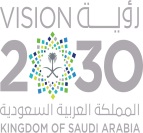 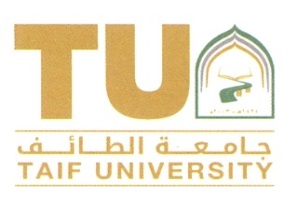 وزارة التعليــــم  جــــــامعــــة الطائـــــــــفالإدارة العامة لشؤون أعضاء هيئة التدريس والموظفين       نموذج طلب إجازة ( لمتعاقد غير سعودي)    إجازة اضطرارية    إجازة استثنائية   جزء من الإجازة السنوية  قضاء إجازة (        ) بموطني خاص بالمتعاقدطالب الإجازةسعادة / عميد / عميدة /                                                   حفظه اللهالسلام عليكم ورحمة الله وبركاته :أرغب الموافقة لي  : بالتمتع بإجازة  (              )   لمدة (     ) يوم  اعتباراً من تاريخ     /      /       14هـ  0  بقضاء إجازة (               ) بموطني للفترة من     /   /    14 هـ إلى     /     /      14هـ  وسيكون عنواني أثناء الإجازة (                                                           )توقيع طالب الإجازة  /                            التاريخ :            /          /            14هـالكفالةأقر أنا :                           الوظيفة :               المرتبة :           رقم المنسوب :        جهة العمل داخل الجامعة  :بأنني أكفل المتعاقد المدون طلبه أعلاه كفالة غرم وأداء في جميع الحقوق والالتزامات الخاصة والعامة المترتبة على مكفولي للغير سواء للجامعة أو خارجها  من المطالبات المالية أو غيرها خلال فترة سفره أو في حالة عدم عودته  0ملاحظة : يشترط أن يكون الكفيل أحد منسوبي الجامعة وإذا كان الكفيل غير السعودي يشترط لقبول كفالته أن يكون متواجد على رأس العمل بالجامعة خلال فترة سفر مكفولة ( صاحب هذا الطلب )   0اسم الكفيل :                                             التوقيع والتاريخ :   رأي جهة العملالرقم :                    التاريخ :        /      /       14هـ    المشفوعات : رأي جهة العملسعادة مدير عام شؤون هيئة التدريس والموظفين                                        حفظه الله لا أوافق على الطلب أعلاه لأسباب :  لا مانع وتحال لسعادة مدير عام شؤون هيئة التدريس والموظفين بالموافقة 0رئيس قسم /              الاسم /                             التوقيع :                          التاريخ       /       /        14هـعميد كلية /                الاسم /                            التوقيع :                          التاريخ        /       /       14هـخاص بمدير إدارة شؤون أعضاء هيئة التدريس والموظفينالقيد بالوارد ثم وحدة أعضاء هيئة التدريس / المتعاقدين  : يكمل اللازم لقرار الإجازة والتنسيق مع وحدة السفر لتأشيرة الخروج والعودة 0  للإحاطة والتنسيق مع قسم علاقات الموظفين ( وحدة السفر) لإكمال إجراءات تأشيرة الخروج والعودة واستلام الإقامة وتسليمه جواز السفر 0مدير الإدارة العامة لشؤون أعضاء هيئة التدريس والموظفين / يزيد بن سليمان العتيبي     التوقيع :